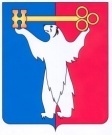 	АДМИНИСТРАЦИЯ ГОРОДА НОРИЛЬСКА КРАСНОЯРСКОГО КРАЯПОСТАНОВЛЕНИЕ27.02.2017	  г. Норильск                                                     № 83О внесении изменений в постановление Администрации города Норильска                           от 30.12.2016 № 660 В целях урегулирования отдельных вопросов, касающихся системы оплаты труда работников муниципальных образовательных учреждений, подведомственных Управлению общего и дошкольного образования Администрации города Норильска, ПОСТАНОВЛЯЮ:Внести в Примерное положение об оплате труда работников муниципальных образовательных учреждений, подведомственных Управлению общего и дошкольного образования Администрации города Норильска, утвержденное постановлением Администрации города Норильска от 30.12.2016 № 660 (далее – Положение), следующие изменения:В таблице пункта 3.6 Положения: 1.1.1. Слово «микробактериями» заменить словом «микобактериями».1.1.2. Дополнить строкой 9 следующего содержания:«».В приложении 2 к Положению:1.2.1. В наименовании раздела «Воспитатель, старший воспитатель, младший воспитатель, тьютор» слова «младший воспитатель» заменить словами «помощник воспитателя».1.2.2. Дополнить разделом «Педагог-психолог, социальный педагог, учитель-логопед, учитель-дефектолог, переводчик-дактилолог» в соответствии с приложением 1 к настоящему постановлению. 1.3. Приложение 4 к Положению дополнить разделом «Кладовщик» в соответствии с приложением 2 к настоящему постановлению.2. Опубликовать настоящее постановление в газете «Заполярная правда» и разместить его на официальном сайте муниципального образования город Норильск.3. Настоящее постановление вступает в силу с даты его подписания и распространяет свое действие на правоотношения, возникшие с 01.01.2017.И.о. Руководителя Администрации города Норильска			                         А.П. МитленкоПриложение 1к постановлению Администрации города Норильска от 27.02.2017 №83Приложение 2к постановлению Администрации города Норильска от 27.02.2017 №839работникам за работу в группах для детей-сирот и детей, оставшихся без попечения родителей, в общеобразовательных учреждениях20Педагог-психолог, социальный педагог, учитель-логопед, учитель-дефектолог, переводчик-дактилологПедагог-психолог, социальный педагог, учитель-логопед, учитель-дефектолог, переводчик-дактилологПедагог-психолог, социальный педагог, учитель-логопед, учитель-дефектолог, переводчик-дактилологПедагог-психолог, социальный педагог, учитель-логопед, учитель-дефектолог, переводчик-дактилологПедагог-психолог, социальный педагог, учитель-логопед, учитель-дефектолог, переводчик-дактилологВыплаты за важность выполняемой работы, степень самостоятельности и ответственности при выполнении поставленных задачВыплаты за важность выполняемой работы, степень самостоятельности и ответственности при выполнении поставленных задачВыплаты за важность выполняемой работы, степень самостоятельности и ответственности при выполнении поставленных задачВыплаты за важность выполняемой работы, степень самостоятельности и ответственности при выполнении поставленных задачВыплаты за важность выполняемой работы, степень самостоятельности и ответственности при выполнении поставленных задачОрганизация участия обучающихся учреждения в дистанционных конкурсах: олимпиадах тестовой, вопросно-ответной, викториной формы (кураторство) Приказ руководителя, заместителя руководителя учрежденияЗа 1 конкурс (по факту участия)10Организация участия обучающихся учреждения в дистанционных конкурсах: олимпиадах тестовой, вопросно-ответной, викториной формы (кураторство) Предельный размер в отчетный периодПредельный размер в отчетный период20Выполнение функций координатора дистанционных конкурсов (интернет-клуб)Приказ руководителяЕжемесячно15Участие обучающихся в дистанционных конкурсах: олимпиадах тестовой, вопросно-ответной, викториной формыЗа 1 участника (по факту участия)0,3Участие обучающихся в дистанционных конкурсах: олимпиадах тестовой, вопросно-ответной, викториной формыПредельный размер за один конкурс в отчетный периодПредельный размер за один конкурс в отчетный период10Участие обучающихся в дистанционных конкурсах: олимпиадах тестовой, вопросно-ответной, викториной формыПредельный размер в отчетный периодПредельный размер в отчетный период20Наличие призового места в дистанционных конкурсах: олимпиадах тестовой, вопросно-ответной, викториной формыКопии подтверждающих документов (свидетельство, сертификат, диплом)1 место (за 1 победителя)3Наличие призового места в дистанционных конкурсах: олимпиадах тестовой, вопросно-ответной, викториной формыКопии подтверждающих документов (свидетельство, сертификат, диплом)2 место (за 1 призера)2Наличие призового места в дистанционных конкурсах: олимпиадах тестовой, вопросно-ответной, викториной формыКопии подтверждающих документов (свидетельство, сертификат, диплом)3 место (за 1 призера)1Наличие призового места в дистанционных конкурсах: олимпиадах тестовой, вопросно-ответной, викториной формыКопии подтверждающих документов (свидетельство, сертификат, диплом)Лауреат (за 1 лауреата)0,5Наличие призового места в дистанционных конкурсах: олимпиадах тестовой, вопросно-ответной, викториной формыПредельный размер в отчетный периодПредельный размер в отчетный период20Организация участия обучающихся учреждения в дистанционных конкурсах: олимпиадах частично творческой и творческой формы (кураторство) Приказ руководителя, заместителя руководителя учрежденияЗа 1 конкурс (по факту участия)10Организация участия обучающихся учреждения в дистанционных конкурсах: олимпиадах частично творческой и творческой формы (кураторство) Предельный размер в отчетный периодПредельный размер в отчетный период20Участие обучающихся в дистанционных конкурсах: олимпиадах частично творческой и творческой формы За 1 участника (по факту участия)0,3Участие обучающихся в дистанционных конкурсах: олимпиадах частично творческой и творческой формы Предельный размер за один конкурс в отчетный периодПредельный размер за один конкурс в отчетный период10Участие обучающихся в дистанционных конкурсах: олимпиадах частично творческой и творческой формы Предельный размер в отчетный периодПредельный размер в отчетный период20Наличие призового места в дистанционных конкурсах: олимпиадах частично творческой и творческой формыКопии подтверждающих документов (свидетельство, сертификат, диплом)1 место (за 1 победителя)5Наличие призового места в дистанционных конкурсах: олимпиадах частично творческой и творческой формыКопии подтверждающих документов (свидетельство, сертификат, диплом)2 место (за 1 призера)4Наличие призового места в дистанционных конкурсах: олимпиадах частично творческой и творческой формыКопии подтверждающих документов (свидетельство, сертификат, диплом)3 место (за 1 призера)3Наличие призового места в дистанционных конкурсах: олимпиадах частично творческой и творческой формыКопии подтверждающих документов (свидетельство, сертификат, диплом)Лауреат (за 1 лауреата)1Наличие призового места в дистанционных конкурсах: олимпиадах частично творческой и творческой формыПредельный размер в отчетный периодПредельный размер в отчетный период20Участие обучающихся в очных конкурсах творческой направленности (прикладное творчество, написание сочинений, стихотворений и т.п.)Копии подтверждающих документов (свидетельство, сертификат, диплом)1 место (за 1 победителя)20Участие обучающихся в очных конкурсах творческой направленности (прикладное творчество, написание сочинений, стихотворений и т.п.)Копии подтверждающих документов (свидетельство, сертификат, диплом)2-3 место (за 1 призера)15Участие обучающихся в очных конкурсах творческой направленности (прикладное творчество, написание сочинений, стихотворений и т.п.)Копии подтверждающих документов (свидетельство, сертификат, диплом)Лауреат (дипломанта) (за 1 лауреата, дипломанта)10Участие обучающихся в очных конкурсах творческой направленности (прикладное творчество, написание сочинений, стихотворений и т.п.)Предельный размер в отчетный периодПредельный размер в отчетный период35Участие обучающихся в дистанционных научно-практических конференцияхКопии подтверждающих документов (свидетельство, сертификат, диплом)Региональный уровень1 место (за 1 победителя)10Участие обучающихся в дистанционных научно-практических конференцияхКопии подтверждающих документов (свидетельство, сертификат, диплом)призер (за 1 призера)5Участие обучающихся в дистанционных научно-практических конференцияхКопии подтверждающих документов (свидетельство, сертификат, диплом)Всероссийский уровень1 место (1 победителя)15Участие обучающихся в дистанционных научно-практических конференцияхКопии подтверждающих документов (свидетельство, сертификат, диплом)призер (за 1 призера)10Участие обучающихся в очных олимпиадах, научно-практических конференциях различного уровняКопии подтверждающих документов (свидетельство, сертификат, диплом)1 место (за 1 победителя)10Участие обучающихся в очных олимпиадах, научно-практических конференциях различного уровняКопии подтверждающих документов (свидетельство, сертификат, диплом)призер (за 1 призера)5Сопровождение обучающихся по написанию научной работы в очных олимпиадах, научно-практических конференциях различного уровня Ежемесячный отчет о проделанной работене зависимо от количества работ10Представление научной работы на очных олимпиадах, научно-практических конференциях различного уровняРешение научно-методического совета учреждения о направлении работы на научно-практическую конференциюЗа 1 работу по итогам олимпиады, конференции10Сопровождение обучающихся для участия в различных мероприятиях на муниципальном уровне, за исключением поездок в МАУ ДО «НЦБДД»Приказ руководителя учрежденияЗа 1 сопровождение вне рабочего времени в одном районе города5Сопровождение обучающихся для участия в различных мероприятиях на муниципальном уровне, за исключением поездок в МАУ ДО «НЦБДД»Приказ руководителя учрежденияЗа 1 сопровождение вне рабочего времени между районами города10Сопровождение обучающихся для участия в различных мероприятиях на муниципальном уровне, за исключением поездок в МАУ ДО «НЦБДД»Приказ руководителя учрежденияЗа 1 сопровождение во время рабочего времени2,5Сопровождение классов в МАУ ДО «НЦБДД» работником, прошедшим инструктаж в ГИБДДПриказ руководителя учрежденияЗа 1 сопровождение до МАУ ДО «НЦБДД» и обратно в учреждение2Работа в судейской бригадеПриказ руководителя учрежденияЗа 1 судейство вне рабочего времени5Работа в судейской бригадеПриказ руководителя учрежденияЗа 1 судейство во время рабочего времени2,5Работа в судейской бригадеПредельный размер в отчетный периодПредельный размер в отчетный период20Сопровождение обучающихся на учебные сборы, проведение занятий, работа на пункте проведения учебных сборов на протяжении полного рабочего дняПриказ руководителя учрежденияЗа весь период учебных сборов по итогам20Выполнение функции организатора учебных сборовПриказ руководителя учрежденияЗа весь период учебных сборов по итогам30Участие обучающихся в очных конкурсах воспитательного блока (спортивные одиночные или командные соревнования)Копии подтверждающих документов (свидетельство, сертификат, диплом)За 1 место (за 1 победителя – 1 место) 15Участие обучающихся в очных конкурсах воспитательного блока (спортивные одиночные или командные соревнования)Копии подтверждающих документов (свидетельство, сертификат, диплом)Призер (за 1 призера – 2-3 место)10Участие обучающихся в очных конкурсах воспитательного блока (спортивные одиночные или командные соревнования)Предельный размер за отчетный периодПредельный размер за отчетный период20Участие обучающихся в очных конкурсах воспитательного блока (спортивные одиночные или командные соревнования)Турнирная таблицаВыход в четвертьфинал, в полуфинал За каждый тур по итогам участия5Организация судейства городских спортивных соревнованийПротокол главного судьиПо факту выполненной работы из расчета почасовой оплаты в соответствии протоколом главного судьи12Организация участия обучающихся классного коллектива в одном школьном конкурсе, мероприятии (подготовка и проведение мероприятия)Справка заместителя руководителя учрежденияПо факту проведения 1 мероприятия5Организация участия обучающихся классного коллектива в одном школьном конкурсе, мероприятии (подготовка и проведение мероприятия)Предельный размер за отчетный периодПредельный размер за отчетный период10Организация и проведение общешкольного мероприятия воспитательной направленностиСправка заместителя руководителя учрежденияПо итогам проведения 1 мероприятия10Организация и проведение общешкольного мероприятия воспитательной направленностиПредельный размер за отчетный периодПредельный размер за отчетный период20Курирование профильной и предпрофильной деятельности обучающихся в течение учебного года в соответствии  с приказом руководителя учрежденияПриказ руководителя учрежденияЕжемесячно10Организатор социальных практик в соответствии с приказом руководителя учрежденияПриказ руководителя учрежденияПо итогам организации практик15Руководство деятельностью волонтерского движения на регулярной основеПриказ руководителя учреждения, отчет о выполненной работеЕжемесячно10Участие обучающихся в конкурсах, связанных с предпрофильной и профильной деятельностьюОтчет о выполненной работеЗа 1 участника0,3Участие обучающихся в конкурсах, связанных с предпрофильной и профильной деятельностьюПредельный размер за отчетный период за один конкурсПредельный размер за отчетный период за один конкурс10Участие обучающихся в конкурсах, связанных с предпрофильной и профильной деятельностьюПредельный размер за отчетный периодПредельный размер за отчетный период20Участие обучающихся в конкурсах, связанных с предпрофильной и профильной деятельностьюКопии подтверждающих документов (свидетельство, сертификат, диплом)За первое место (за 1 победителя)3Написание сценария проведения мероприятияСправка заместителя руководителя учрежденияЗа 1 школьное мероприятие20Написание сценария проведения мероприятияПриказ руководителя учреждения, Приказ (распоряжение) УправленияЗа 1 городское мероприятие40Организация репетиционного процесса при подготовке к мероприятиюСправка заместителя руководителя учрежденияЗа 1 школьное мероприятие10Организация репетиционного процесса при подготовке к мероприятиюПриказ руководителя учреждения, Приказ (распоряжение) УправленияЗа 1 городское мероприятие20Участие в мероприятие: ведущий, исполнение номеров, ролей, выполнение работы организатораСправка заместителя руководителя учрежденияЗа 1 школьное мероприятие30Участие в мероприятие: ведущий, исполнение номеров, ролей, выполнение работы организатораПриказ руководителя учреждения, Приказ (распоряжение) УправленияЗа 1 городское мероприятие50Руководство городским методическим объединением, школьным методическим объединением, кафедройПриказ директора МБУ «Методический центр», приказ руководителя учрежденияЕжемесячно, за 1 вид20Проведение мастер-класса Приказ  (распоряжение) Управления, приказ руководителя учрежденияНа муниципальном уровнеза 1 мастер-класс15Проведение мастер-класса Приказ  (распоряжение) Управления, приказ руководителя учрежденияНа уровне учреждения за 1 мастер-класс10Выполнение функций наставника молодого специалистаПриказ руководителя учрежденияЗа 1 специалиста, ежемесячно5Руководство педагогической лабораторией, творческой группойПриказ руководителя учрежденияЕжемесячно15Участие (членство) в составе педагогической лаборатории, творческой группыПриказ руководителя учрежденияЕжемесячно10Работа в «пилотных» классах по ФГОСПриказ руководителя учрежденияЗа 1 параллель, ежемесячно5Руководство и организация работы психолого-педагогической комиссии, Совета профилактики в соответствии с планом работы учреждения Приказ руководителя учрежденияЕжемесячно10Работа в постоянном составе психолого-педагогической комиссии, Совета профилактикиПриказ руководителя учрежденияЕжемесячно5Подготовка документов по запросу Комиссии по делам несовершеннолетних: педагогическое обследование семьи обучающихся, находящихся под опекой, и в социально опасном положенииСправка заместителя руководителя учрежденияЗа подготовку документов на 1обучающегося5Полнота и соответствие профессиональной документации (тематическое планирование, рабочие программы) нормативным документамСправка заместителя руководителя учреждения по результатам проверки КТП, рабочих программ, плана ВР, планов ДО, специальных программПо итогам сдачи документации в начале учебного года в установленные сроки без замечаний10Заполнение электронных журналов по предметам в установленные сроки без замечанийСправка заместителя руководителя учрежденияОт 1 до 5 журналов, ежемесячно5Заполнение электронных журналов по предметам в установленные сроки без замечанийСправка заместителя руководителя учрежденияОт 6 до 10 журналов, ежемесячно10Заполнение электронных журналов по предметам в установленные сроки без замечанийСправка заместителя руководителя учрежденияОт 11 и более журналов, ежемесячно10Заполнение всех предметных страниц электронного журнала в установленные сроки без замечанийСправка заместителя руководителя учреждения5-9 классы, ежемесячно15Заполнение всех предметных страниц электронного журнала в установленные сроки без замечанийСправка заместителя руководителя учреждения10-11 классы, ежемесячно10Заполнение всех предметных страниц электронного журнала в установленные сроки без замечанийСправка заместителя руководителя учреждения1-4 классы, ежемесячно10Оформление документации по государственной итоговой аттестации (ЕГЭ, ОГЭ) в соответствии с установленными требованиямиПриказ руководителя учрежденияЕжемесячно15Выполнение работы наблюдателя  (консультанта) на пункте проведения ИККР, ВПРСправка заместителя руководителя учрежденияПо итогам проведения ИККР, ВПР3Проверка диагностических итоговых работ в рамках реализации муниципального проекта повышения качества образованияСправка заместителя руководителя учрежденияПо итогам проведения проверочных работ3Контроль за установкой операционных систем и необходимого для работы программного обеспечения, поддержание его в рабочем состоянииПриказ руководителя учрежденияЕжемесячно15Организация работы системы контентной фильтрацииПриказ руководителя учрежденияЕжемесячно15Обновление сайта учреждения не реже 2-х раз в месяцПриказ руководителя учрежденияЕжемесячно15Ведение отчетной документации по школьному питаниюПриказ руководителя учрежденияЕжемесячно30Ведение протоколов педагогических советов, совещаний, заседаний комиссийПриказ руководителя учрежденияЕжемесячно5Разработка адаптированных программ обучения детей с ОВЗ в установленные сроки без замечанийПриказ руководителя учрежденияПо факту разработки5Реализация адаптированных программ обучения детей с ОВЗ в соответствии с рекомендациями территориальной ПМПКСправка заместителя руководителя учрежденияЕжемесячно5Участие детей с ОВЗ в специализированных внешкольных мероприятияхСправка заместителя руководителя учрежденияЗа 1 обучающегосяВ очной форме5Участие детей с ОВЗ в специализированных внешкольных мероприятияхСправка заместителя руководителя учрежденияЗа 1 обучающегося В заочной форме2Руководство объединениями учащихся, НОУ (научный руководитель), творческими группами учащихся по созданию проектов на основании плана научного руководителяСправка руководителя ШМОЕжемесячно5Разработка (оформление) индивидуального образовательного маршрута, индивидуальной образовательной программыСправка заместителя руководителя учрежденияЗа 1 маршрут (программу) для 1 обучающегося по факту разработки10Ведение базы данных «Одаренные дети» Приказ руководителя учрежденияЕжемесячно20Проведение дополнительных занятий с участниками олимпиад, конкурсов, конференций, турнировСправка заместителя руководителя учрежденияЗа 1 занятие5Организация питания в классных коллективахСправка ответственного за организацию питания обучающихся в учреждении1-4 классыот 30 до 50 % учащихся класса, ежемесячно4Организация питания в классных коллективахСправка ответственного за организацию питания обучающихся в учрежденииот 50 до 60 % учащихся класса, ежемесячно6Организация питания в классных коллективахСправка ответственного за организацию питания обучающихся в учрежденииот 60 до 80 % учащихся класса, ежемесячно8Организация питания в классных коллективахСправка ответственного за организацию питания обучающихся в учрежденииот 80 до 100 % учащихся класса, ежемесячно10Организация питания в классных коллективахСправка ответственного за организацию питания обучающихся в учреждении5-11 классыот 30 до 50 % учащихся класса, ежемесячно5Организация питания в классных коллективахСправка ответственного за организацию питания обучающихся в учрежденииот 50 до 60 % учащихся класса, ежемесячно10Организация питания в классных коллективахСправка ответственного за организацию питания обучающихся в учрежденииот 60 до 80 % учащихся класса, ежемесячно15Организация питания в классных коллективахСправка ответственного за организацию питания обучающихся в учрежденииот 80 до 100 % учащихся класса, ежемесячно20Выплаты за интенсивность и высокие результаты работыВыплаты за интенсивность и высокие результаты работыВыплаты за интенсивность и высокие результаты работыВыплаты за интенсивность и высокие результаты работыИндивидуальная работа с обучающимися, не усвоившими программу (трудности в обучении), пропустившими занятия по болезниЖурнал индивидуальной работыЗа 1 академический час1Участие в конкурсе проектов, программ, связанных с образовательной деятельностьюКопии подтверждающих документов (свидетельство, сертификат, диплом)Муниципальный уровеньПобедитель20Участие в конкурсе проектов, программ, связанных с образовательной деятельностьюКопии подтверждающих документов (свидетельство, сертификат, диплом)Призер10Участие в конкурсе проектов, программ, связанных с образовательной деятельностьюКопии подтверждающих документов (свидетельство, сертификат, диплом)Региональный уровеньПобедитель15Участие в конкурсе проектов, программ, связанных с образовательной деятельностьюКопии подтверждающих документов (свидетельство, сертификат, диплом)Призер10Участие в конкурсе проектов, программ, связанных с образовательной деятельностьюКопии подтверждающих документов (свидетельство, сертификат, диплом)Лауреат5Участие в конкурсе проектов, программ, связанных с образовательной деятельностьюКопии подтверждающих документов (свидетельство, сертификат, диплом)Всероссийский уровеньПобедитель20Участие в конкурсе проектов, программ, связанных с образовательной деятельностьюКопии подтверждающих документов (свидетельство, сертификат, диплом)Призер15Участие в конкурсе проектов, программ, связанных с образовательной деятельностьюКопии подтверждающих документов (свидетельство, сертификат, диплом)Лауреат10Публикация статьи, связанной с профессиональной деятельностью, в печатном изданииКопия печатного изданияПо факту 1 публикации  15Публикация информации, связанной с профессиональной деятельностью, на Интернет-порталеНаличие сертификатаПо факту 1 публикации2,5Публикация информации, связанной с профессиональной деятельностью, на Интернет-порталеПредельный размер в отчетном периодеПредельный размер в отчетном периоде5Выступление на городском методическом объединении, городских семинарахСправка руководителя ГМО, справка заместителя руководителя учрежденияЗа 1 выступление2Работа в городских творческих группах, комиссияхСправка руководителя МБУ «Методический центр», приказ (распоряжение) УправленияЗа работу в составе 1 комиссии (творческой группы), на период работы10Качество успеваемости классного коллектива по итогам четверти, полугодия в лицейских, гимназических, специализированных классахСправка заместителя руководителя учрежденияПо итогам четверти, полугодия90-100%13Качество успеваемости классного коллектива по итогам четверти, полугодия в лицейских, гимназических, специализированных классахСправка заместителя руководителя учреждения85-89%10Качество успеваемости классного коллектива по итогам четверти, полугодия в лицейских, гимназических, специализированных классахСправка заместителя руководителя учреждения76-84%8Качество успеваемости классного коллектива по итогам четверти, полугодия в лицейских, гимназических, специализированных классахСправка заместителя руководителя учреждения66-75%5Качество успеваемости классного коллектива по итогам четверти, полугодия в лицейских, гимназических, специализированных классахСправка заместителя руководителя учреждения60-65%3Качество успеваемости классного коллектива по итогам четверти, полугодия в общеобразовательных классахСправка заместителя руководителя учрежденияПо итогам четверти, полугодия70-100%13Качество успеваемости классного коллектива по итогам четверти, полугодия в общеобразовательных классахСправка заместителя руководителя учреждения65-69%10Качество успеваемости классного коллектива по итогам четверти, полугодия в общеобразовательных классахСправка заместителя руководителя учреждения60-64%8Качество успеваемости классного коллектива по итогам четверти, полугодия в общеобразовательных классахСправка заместителя руководителя учреждения50-59%5Качество успеваемости классного коллектива по итогам четверти, полугодия в начальных классахСправка заместителя руководителя учрежденияПо итогам четверти, полугодия77-100%13Качество успеваемости классного коллектива по итогам четверти, полугодия в начальных классахСправка заместителя руководителя учреждения70-76%10Качество успеваемости классного коллектива по итогам четверти, полугодия в начальных классахСправка заместителя руководителя учреждения65-69%8Качество успеваемости классного коллектива по итогам четверти, полугодия в начальных классахСправка заместителя руководителя учреждения60-64%5Разработка в установленные сроки на основании приказа руководителя учреждения индивидуальных программ реабилитации семьи, несовершеннолетних детей по постановлению Комиссии по делам несовершеннолетних и защите их прав, признанных как находящиеся в социально опасном положенииНаличие согласованной программыПо факту разработкиЗа 1 семьюЗа 1 обучающегося 1010Положительная динамика по итогам реализации индивидуальных программ реабилитации несовершеннолетних по данным ОМВД г. НорильскаСправка заместителя руководителя учрежденияПо итогам отчетного периода за 1 обучающегося10Организация и проведение в установленные сроки групповых тренингов, семинаров, лекториев по запросу (заявлению) участников образовательного процессаСправка заместителя руководителя учрежденияПо факту проведения 1 мероприятия10Проведения тестирования обучающихся в установленные срокиСправка заместителя руководителя учрежденияПо факту проведения тестирования 10 обучающихся5Проведения тестирования обучающихся в установленные срокиПредельный размер за отчетный периодПредельный размер за отчетный период40Участие на основании извещения или повестки органов государственной власти в дознании и судопроизводствеСправка заместителя руководителя учрежденияЗа 1 участие10Обеспечение 100% охвата обучающихся из социально-незащищенных категорий семей и обучающихся, состоящих на различных видах учета различными видами отдыха и занятостиОтчет в УправлениеПо факту предоставления отчетности20Оказание логопедической помощи обучающимся  в группах, численностью более 25 человекСправка заместителя руководителя учрежденияЕжемесячноЗа 1 ребенкаЗа 1 группу сверх норматива210Использование в работе на регулярной основе современных психологических технологий: игровые, сказкотерапия, арттерапия, ароматерапия, песочная терапия, компьютерных программ, аудио-видеоаппаратурыСправка заместителя руководителя учрежденияЕжемесячно5Ведение документации по травматизмуПриказ руководителя учрежденияПо факту заполнения документации15Оформление льготных проездных билетовПриказ руководителя учрежденияЕжемесячно5Оформление больничных листовПриказ руководителя учрежденияЕжемесячно10Составление табеля учета рабочего времени в установленные сроки без замечанийПриказ руководителя учрежденияЕжемесячно30Оформление документации по военному учету и работа с военнообязаннымиПриказ руководителя учрежденияЕжемесячно10Организация работы в учреждении по охране трудаПриказ руководителя учрежденияЕжемесячно10Пошив штор для помещений учреждения в соответствии с поручением руководителя Справка заместителя руководителя учрежденияПо факту выполненной работы20Изготовление элементов декора для помещений учреждения в соответствии с поручением руководителяСправка заместителя руководителя учрежденияПо факту выполненной работы20Пошив костюмов  изготовление декораций в соответствии с поручением руководителяСправка заместителя руководителя учрежденияПо факту выполненной работы20Пошив костюмов  изготовление декораций в соответствии с поручением руководителяПредельный размер за отчетный период40Выполнение функций контрактного управляющегоПриказ руководителя учрежденияЕжемесячно40Составление расписания уроков, занятий для обучающихся в соответствии с установленными требованиямиПриказ руководителя учрежденияЕжемесячно30Корректировка расписания уроков, занятий для обучающихсяПриказ руководителя учрежденияЕжемесячно30Выплаты за качество выполняемых работВыплаты за качество выполняемых работВыплаты за качество выполняемых работВыплаты за качество выполняемых работРазработка образовательных программ по ФГОС с применением современных образовательных технологий и средств обученияСправка заместителя руководителяЗа разработку 1 образовательной программы15Наличие утвержденной программы надпредметного содержания на начало учебного года (сентябрь-октябрь)Справка заместителя руководителя учрежденияЗа 1 программу10Наличие утвержденной программы элективных курсов, дополнительного образования по ФГОС на начало учебного года (сентябрь-октябрь)Справка заместителя руководителя учрежденияЗа 1 программу15Проведение открытых уроков на муниципальном уровнеСправка заместителя руководителя учрежденияЗа 1 открытый урок10Наличие положительного результата проведения профилактической и коррекционно-развивающей работы: снятие семьи обучающегося, несовершеннолетнего обучающегося с учета в Отделе по делам несовершеннолетних, МОУ ДО «Социально-образовательный центр»Информация о снятии с учета обучающегося (семьи)По факту снятия с учета 1 обучающегося (семьи)10ННаличие положительной динамики развития обучающегося по данным Территориальной психолого-медико-педагогической комиссии по итогам учебного годаОтчет  Территориальной психолого-медико-педагогической комиссииПо итогам учебного года за 1 обучающегося10Наличие  положительной динамики звукопроизношения у обучающихся с нарушением звукопроизношения, выпуск из группы на основании приказа руководителя учрежденияСправка заместителя руководителя учреждения, приказ руководителя учрежденияПо итогам отчетного периода10Снятие с внутришкольного учета обучающегося, семьи обучающегосяРешение (протокол) Совета профилактики учрежденияПо факту снятия с учета 1 обучающегося (семьи обучающегося)10Участие в муниципальных профессиональных конкурсахКопии подтверждающих документов (свидетельство, сертификат, диплом)Победитель (1 место)30Участие в муниципальных профессиональных конкурсахКопии подтверждающих документов (свидетельство, сертификат, диплом)Призер (2-3 место)15Участие в муниципальных профессиональных конкурсахКопии подтверждающих документов (свидетельство, сертификат, диплом)Участник10Участие в муниципальном этапе Всероссийского конкурса «Учитель года»Копии подтверждающих документов (свидетельство, сертификат, диплом)Победитель (1 место)50Участие в муниципальном этапе Всероссийского конкурса «Учитель года»Копии подтверждающих документов (свидетельство, сертификат, диплом)Призер (2-3 место)25Участие в муниципальном этапе Всероссийского конкурса «Учитель года»Копии подтверждающих документов (свидетельство, сертификат, диплом)Участник10Участие в региональном этапе Всероссийского конкурса «Учитель года»Копии подтверждающих документов (свидетельство, сертификат, диплом)Победитель (1 место)80Участие в региональном этапе Всероссийского конкурса «Учитель года»Копии подтверждающих документов (свидетельство, сертификат, диплом)Призер (2-3 место)50Участие в региональном этапе Всероссийского конкурса «Учитель года»Копии подтверждающих документов (свидетельство, сертификат, диплом)Участник30Участие в федеральном этапе Всероссийского конкурса «Учитель года»Копии подтверждающих документов (свидетельство, сертификат, диплом)Победитель (1 место)100Участие в федеральном этапе Всероссийского конкурса «Учитель года»Копии подтверждающих документов (свидетельство, сертификат, диплом)Призер (2-3 место)80Участие в федеральном этапе Всероссийского конкурса «Учитель года»Копии подтверждающих документов (свидетельство, сертификат, диплом)Участник60Участие в дистанционных профессиональных конкурсах тестово-викторинной формыКопии подтверждающих документов (свидетельство, сертификат, диплом)Победитель (1 место)5Участие в дистанционных профессиональных конкурсах тестово-викторинной формыКопии подтверждающих документов (свидетельство, сертификат, диплом)Призер (2-3 место)2Участие в дистанционных профессиональных конкурсах тестово-викторинной формыПредельный размер за отчетный периодПредельный размер за отчетный период15Участие в дистанционных профессиональных конкурсах с методической разработкой уроков, классных часов, внеклассных мероприятий и т.п.Копии подтверждающих документов (свидетельство, сертификат, диплом)Победитель (1 место)10Участие в дистанционных профессиональных конкурсах с методической разработкой уроков, классных часов, внеклассных мероприятий и т.п.Копии подтверждающих документов (свидетельство, сертификат, диплом)Призер (2-3 место)5Участие в дистанционных профессиональных конкурсах с методической разработкой уроков, классных часов, внеклассных мероприятий и т.п.Предельный размер за отчетный периодПредельный размер за отчетный период20Исполнение обязанностей организатора при штабе, технического исполнителя на ЕГЭИнформация Управления о закреплении ответственных за пунктами проведения ГИАЗа 1 экзамен10Исполнение обязанностей организатора при штабе, технического исполнителя на ОГЭИнформация Управления о закреплении ответственных за пунктами проведения ГИАЗа 1 экзамен8Исполнение обязанностей организатора в аудитории на ЕГЭ, ОГЭИнформация Управления о закреплении ответственных за пунктами проведения ГИАЗа 1 экзамен5Исполнение обязанностей организатора на ЕГЭ, ОГЭ вне аудиторииИнформация Управления о закреплении ответственных за пунктами проведения ГИАЗа 1 экзамен3Исполнение обязанностей организатора в учреждении при проведении на базе учреждения краевых и муниципальных этапов мероприятий различной направленности (олимпиады, смотры, конкурсы)Приказ (распоряжение) Управления, справка заместителя руководителя учрежденияЗа 1 мероприятие8Исполнение обязанностей организатора в аудитории при проведении на базе учреждения краевых и муниципальных этапов мероприятий различной направленности (олимпиады, смотры, конкурсы)Приказ (распоряжение) Управления, справка заместителя руководителя учрежденияЗа 1 мероприятие5Исполнение обязанностей организатора вне аудитории при проведении на базе учреждения краевых и муниципальных этапов мероприятий различной направленности (олимпиады, смотры, конкурсы)Приказ (распоряжение) Управления, справка заместителя руководителя учрежденияЗа 1 мероприятие3Работа в составе Городского Управляющего СоветаПриказ руководителя учрежденияЕжемесячно5Соблюдение санитарных и противопожарных требованийСправка заместителя руководителя учрежденияПо итогам учебной четверти5Разработка и внедрение индивидуальных дизайнерских решений в оформление кабинета по согласованию с администрацией учрежденияСправка заместителя руководителя учрежденияПо факту выполненной работы10Ведение классных уголков: эстетический внешний вид, наполняемость содержания, своевременная сменность информацииСправка заместителя руководителя учрежденияПо итогам учебной четверти6Наличие паспорта кабинетаСправка заместителя руководителя учрежденияПо итогам учебной четверти5КладовщикКладовщикКладовщикКладовщикКладовщикВыплаты за важность выполняемой работы, степень самостоятельности и ответственности при выполнении поставленных задачВыплаты за важность выполняемой работы, степень самостоятельности и ответственности при выполнении поставленных задачВыплаты за важность выполняемой работы, степень самостоятельности и ответственности при выполнении поставленных задачВыплаты за важность выполняемой работы, степень самостоятельности и ответственности при выполнении поставленных задач1.Отсутствие замечаний по утрате и порче имуществаСправка заместителя руководителя учрежденияЕжемесячно102.Работа с поставщиками товаров: контроль за своевременным исполнением договорных обязательств, оформлением платежных документов, своевременностью выставления уведомлений и претензий по вопросам поставки товаровСправка заместителя руководителя учрежденияЕжемесячно 10Выплаты за интенсивность и высокие результатыВыплаты за интенсивность и высокие результатыВыплаты за интенсивность и высокие результатыВыплаты за интенсивность и высокие результаты3.Участие в мероприятии: ведущий, исполнение номеров, ролей Справка заместителя руководителя учрежденияЗа 1 мероприятиеУровень учреждения103.Участие в мероприятии: ведущий, исполнение номеров, ролей Предельный размер за отчетный период по уровню учрежденияПредельный размер за отчетный период по уровню учреждения203.Участие в мероприятии: ведущий, исполнение номеров, ролей Справка заместителя руководителя учрежденияУровень района (Центральный, Талнах, Кайеркан)153.Участие в мероприятии: ведущий, исполнение номеров, ролей Предельный размер за отчетный период по районамПредельный размер за отчетный период по районам303.Участие в мероприятии: ведущий, исполнение номеров, ролей Справка заместителя руководителя учрежденияМуниципальный уровень203.Участие в мероприятии: ведущий, исполнение номеров, ролей Предельный размер за отчетный период по муниципальному уровнюПредельный размер за отчетный период по муниципальному уровню404.Устранение  последствий аварийной ситуацииСправка заместителя руководителя учрежденияПо факту выполненной работы304.Устранение  последствий аварийной ситуацииПредельный размер в отчетном периодеПредельный размер в отчетном периоде705.Выполнение  штукатурно-малярных, покрасочных работ, уборка помещений учреждения после проведения указанных работСправка заместителя заведующегоПо факту  выполненной работы105.Выполнение  штукатурно-малярных, покрасочных работ, уборка помещений учреждения после проведения указанных работПредельный размер в отчетном периодеПредельный размер в отчетном периоде1006.Выполнение курьерской работыПриказ руководителя учрежденияЕжемесячноВ  пределах одно района56.Выполнение курьерской работыПриказ руководителя учрежденияМежду районами107.Проведение работ по озеленению помещений учреждения Справка заместителя руководителя учрежденияЕжемесячноДо 10 горшков57.Проведение работ по озеленению помещений учреждения Справка заместителя руководителя учрежденияДо 15 горшков107.Проведение работ по озеленению помещений учреждения Справка заместителя руководителя учрежденияСвыше 15 горшков158.Выполнение погрузо-разгрузочных работСправка заместителя руководителя учрежденияПо факту выполненной работы58.Выполнение погрузо-разгрузочных работПредельный размер за отчетный периодПредельный размер за отчетный период30Выплаты за качество выполняемых работВыплаты за качество выполняемых работВыплаты за качество выполняемых работВыплаты за качество выполняемых работ9.Выполнение санитарно-гигиенических норм и правил, правил пожарной безопасностиСправка заместителя руководителя учрежденияОтсутствие замечаний, ежемесячно 209.Выполнение санитарно-гигиенических норм и правил, правил пожарной безопасностиПроведение работ по устранению замечания в установленные сроки1010.Результаты проведения проверки контролирующих и надзорных органовАкт проведения проверкиОтсутствие замечаний2010.Результаты проведения проверки контролирующих и надзорных органовСправка заместителя руководителя учрежденияПроведение работ по устранению предписания в установленные сроки20